Міністерство освіти і науки УкраїниЛьвівський національний університетімені Івана ФранкаВсеукраїнськийфестиваль науки – 20231-31 травня 2023 рокуПрограма ЗаХОДІВ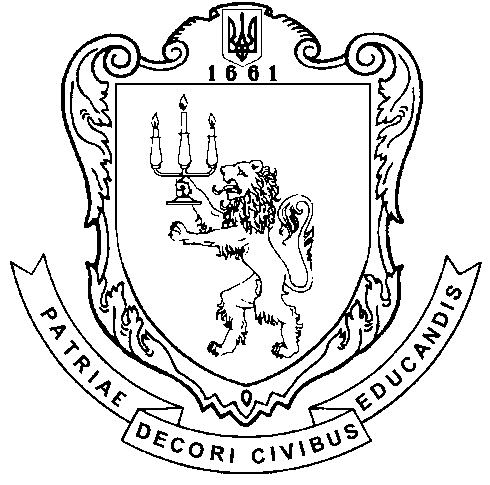 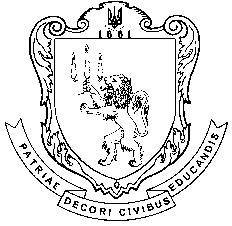 Львів-2023ЗАПРОШУЄМО ВІДВІДАТИ ЗАХОДИВСЕУКРАЇНСЬКОГО ФЕСТИВАЛЮ НАУКИ – 2023Дата, час та місцепроведенняНазва заходуФакультет, кафедра,відповідальна особа, телефон02.05.2023 р.поч. 1100(онлайн)Науково-методичний семінар“Репрезентація та аналіз розвитку традицій львівської скрипкової школи другої  половини XX ст. на прикладі періоду навчання українського скрипаля Михайла Стріхаржа”Факультет культури і мистецтв,кафедра музикознавства та хорового мистецтвадоц. Дубровний Т.М.,асп. Уличний А.Б.тел.: 0973711690 02.05.2023 р.поч. 1100(онлайн)Науково-методичний семінар“Тадеуш Серединський – яскрава постать музичного Львова 20-40 років XX ст.”Факультет культури і мистецтв, кафедра музикознавства та хорового мистецтвадоц. Дубровний Т.М.асп. Бондарець О.І.тел.: 097371169002.05.2023 р.поч. 1400(онлайн)Підсумки перекладацького конкурсу імені Віри Річ “Талант і відданість”Факультет іноземних мов,Кафедра перекладознавства та контрактивної лінгвістики імені Григорія Кочурапроф. Дзера О.В.тел.: 032239437402.05.2023 р.поч. 1600ауд. 231Презентація книги випускника Університету, наукового співробітника Інституту східноєвропейських студій Карлового університету (м. Прага, Чехія) Радомира Мокрика “Бунт проти імперії”Філософський факультетдоц. Рижак Л.В.,4.05-5.05.2023 р.поч. 900вул. Січових Стрільців, 14ауд. 249Школа податкового праваЮридичний факультет,кафедра адміністративного та фінансового правапроф. Кобилецький М.М.,доц. Мостовий А.С.тел.: 03223941244.05-5.05.2023 р.поч. 1100вул. Університетська, 1Дзеркальна зала(онлайн)Студентська наукова конференція з прикладної математики та комп’ютерних наук (AMICon-2023)Факультет прикладної математики та інформатикидоц. Горлач В.М.тел.: 032239430404.05.2023 р.поч. 1000(онлайн)Міжнародна мультидисциплінарна студентська інтернет-конференція“Мозаїка наукової комунікації”Філологічнй факультетдоц. Крохмальний Р.О.,доц. Гунчик І.В.тел.: 032239415804.05.2023 р.поч. 1300вул. Університетська, 1ауд. 405Перша мультидисциплінарна студентська наукова конференція з іноземних мов (французька, іспанська)Факультет іноземних мов,кафедра французької та іспанської філологійдоц. Піскозуб З.Ф.тел.: 032239473705.05.2023 р.поч. 1100(онлайн)Круглий стіл “Креативні індустрії: Європейський досвід” у рамках програми Жана МонеФакультет культури і мистецтв,кафедра соціокультурного менеджментудоц. Белінська Л.С.,проф. Гнаткович О.Д.тел.: 032239419706.05.2023 р.поч. 930Науково-популярний захід для школярів “Поринь у світ науки”Факультети Університету,Наукова бібліотека,Ботанічний сад,Наукове товариство студентів,Студентський урядакадемік НАН України, проф. Гладишевський Р.Є.тел.: 032255410008.05.2023 р.поч.1000вул. Січових Стрільців, 19ауд. 20108.05.2023 р.поч.1200ауд. 201Науковий семінар “Цифрова дипломатія у зовнішній політиці України”. Доповіді:1. Проблеми та інструменти контрпропагандистської діяльності в контексті російсько-української війни. Доц.  Іжнін І.І.2. Критерії ефективності роботи Центру стратегічних комунікацій та інформаційної безпеки в умовах російсько-української війни. Асист. Гогоша О.І.3. Стратегічні комунікації в умовах гібридизації міжнародних відносин. Асист. Розумна Ж.В.4. Цифрова дипломатія у системі сучасних стратегічних комунікацій. Доц. Вовк Р.В.5. Використання інформаційних технологій в сучасних війнах. Асист. Шипка Р.Й.6. Цифровізація публічної дипломатії України: проблеми та перспективи. Доц. Поліщук К.В.7. Цифровізація як чинник реорганізації світового порядку. Асист. Харченко Н.М.8. Ринок інформаційних послуг в умовах  Інтернету речей.Асист. Шамборовська О.М.Факультет міжнародних відносин,кафедра міжнародних комунікацій та цифрової дипломатіїдоц. Вовк Р.В.,асист. Харченко Н.М.тел.: 097545875310.05.2023 р.поч. 900вул. Університетська, 1ауд.220Наукова конференція “Теоретичні та практичні аспекти політичного розвитку в Україні і світі в умовах повномасштабної російсько-української війни” (пам’яті Любомири Мандзій)Філософський факультет, кафедра політологіїпроф. Романюк А.С.тел.: 032239410810.05.2023 р.поч. 1600(онлайн) Обговорення монографії доц. Домбровського М.Б. “Образний світ Тібулла: між класичною філологією, феноменологією і структуралізмом”Факультет іноземних мов,кафедра класичної філологіїпроф. Чернюх Б.В.тел.: 032239413810.05-17.06.2023 р.Конкурс “IoT Challenge” серед студентів факультету електроніки та комп’ютерних технологій.Факультет електроніки та комп’ютерних технологійдоц. Карбовник І.Д.тел.: 0505394611доц. Вельгощ С.Р.тел.: 050674079611-12.05.2023 р.поч. 1000вул. Драгоманова, 5Наукова бібліотека,Головний читальний залВсеукраїнська (за міжнародною участю) науково-практична конференція “Бібліотечна справа і зовнішні виклики початку 2020-х років: нові пріоритети в роботі бібліотек та бібліотечній освіті”Наукова бібліотекадоц. Седляр О.В.тел.: 0322394754;Факультет культури і мистецтв,кафедра бібліотекознавства і бібліографії ст. викл. Білоусова Р.З.тел.: 0322394397811-14.05.2023 р.поч. 1400село Дубіно, Сколівський р-нЛьвівської обл.ХІ Обласний зліт юних туристів-краєзнавців, активістів руху учнівської молоді Львівщини “Моя земля – земля моїх батьків”Географічний факультетдоц. Тиханович Є.Є.тел.: 097852658411.05.2023 р.поч. 1400вул. Коперника, 3зала засідань(змішаний формат)Круглий стіл для освітян та стейкхолдерів “Досвід запровадження освітніх курсів, пов’язаних з тематикою ЄС”Факультет управління фінансами та бізнесу, кафедра фінансового менеджментудоц. Сич О.А.тел.: 067284558411.05.2023 р.поч. 1500вул. Університетська, 1Дзеркальна зала (змішаний формат)Лекція “Хто тут?”: “Гамлет” у Румунії після 1989 року”Лекторка – проф. Ніколета Чінпоеш (Вустерський університет, Велика Британія)Факультет культури і мистецтв, кафедра театрознавства та акторської майстерностіпроф. Гарбузюк М.В.тел.: 032239429911.05.2023 р.поч. 1500(онлайн)Науковий семінар з проблем навчання іноземних мов у вищій школі“Відбір якісних та кількісних критеріїв для відео фрагментів як одного з компонентів методичного інструментарію. Особливості роботи на платформах Teams та Zoom та можливості використання / адаптації їх для освітніх потреб”Факультет іноземних мов,кафедра іноземних мов для природничих факультетівпроф. Микитенко Н.О.тел.: 032239445411.05.2023 р.поч.1500(онлайн)Лекція доктора технічних наук, провідного наукового співробітника Інституту прикладних проблем механіки і математики ім. Я.С. Підстригача НАН України Мирослава Демидюка “Математичне моделювання та параметрична оптимізація керованого руху робототехнічних систем”Факультет прикладної математики та інформатикидоц. Горлач В.М.тел.: 032239430412.05.2022 р.поч. 1000(онлайн)V Міжнародна науково-практична конференція “Децентралізація публічної влади в Україні: здобутки, проблеми та перспективи”Юридичний факультет,кафедра конституційного правапроф. Гураль П.Ф.,доц. Бедрій Р.Б.тел.: 032239416112.05.2023 р.поч. 1000(онлайн)Всеукраїнська науково-практична конференція “Самореалізація особистості і професійна підготовка вчителя музики”Факультет культури і мистецтв,кафедра музичного мистецтвадоц. Салдан С.О.тел.: 032239428412.05.2023 р.поч. 1000(онлайн)Міжнародна науково-практична конференцію “Теорія і практика викладання української мови як іноземної”Філологічний факультет,кафедра українського прикладного мовознавствапроф. Кочан І.М.тел.:032239435512.05.2023 р.поч.1000вул. Січових Стрільців, 19 Конференційна зала ф-ту міжнародних відносинІХ Міжнародна наукова конференція“Україна в умовах трансформації міжнародної системи безпеки”Факультет міжнародних відносин,Центр міжнародної безпеки та партнерствапроф. Мальський М.З.,доц. Кучик О.С.тел.: 032239446313.05.2023 р.поч. 1100-1700вул. Стрийська, 200аУчасть в науковому фестивалі OpenLabФакультет електроніки та комп’ютерних технологійдоц. Карбовник І.Д.тел.: 0505394611;доц. Вельгош С.Р.тел.: 0506740796;Хімічний факультетдоц. Дмитрів Г.С.тел.: 0674398956;Фізичний факультетдоц. Штаблавий І.І.тел.: 0674515952;Географічний факультетдоц. Безручко Л.С.тел.: 067923214313.05.2023 р.поч. 1200вул. Драгоманова, 5,Наукова бібліотека,Головний читальний залЛекція-практикум у рамках проєкту за збіркою “Українські народні узори”, що упорядкувала Ольга Косач-КривинюкЛекторка – Тетяна ЗезНаукова бібліотеказавідувачка сектораКметь В.С.тел.: 032239451715.05-31.05.2023 р.вул. Драгоманова, 5Наукова бібліотека,Головний читальний залВиставка, присвячена 175-літтю початку виходу в світ першої у Львові газети українською мовою “Зоря Галицька”Наукова бібліотеказавідувач відділуІльків-Свидницький М.М.,завідувачка сектораКметь В.С.тел.: 032239451715.05.2023 р.поч. 830(онлайн)Відкрита лекція-зустріч “Робота надавачів соціальних послуг під час війни”Лекторка – Наталія Подвірна (Директорка комунального закладу “ЦНСП” Давидівської сільської ради)Факультет управління фінансами та бізнесу,  кафедра економіки та публічного управління, проф. Капленко Г.В.тел.: 067674546015.05.2023 р.поч. 1200вул. Коперника, 3ауд. 506Круглий стіл “Сучасні тенденції бізнес-аналізу”Факультет управління фінансами та бізнесу,кафедра цифрової економіки та бізнес-аналітикипроф. Шевчук І.Б.,доц. Стадник Ю.А.тел.: 097359954415.05.2023 р.поч. 1300(онлайн)Круглий стіл “Обліково-аналітичне забезпечення суб’єктів господарювання: національні, глобалізаційні, євроінтеграційні аспекти”Факультет управління фінансами та бізнесу,кафедра обліку, аналізу і контролюпроф. Романів Є.М.,доц. Гончарук С.М.тел.: 067191523715.05.2023 р.поч. 1330вул. Генерала Чупринки, 49ауд. 303“Репортажна фотозйомка смартфоном. Практикум для медійників”.Майстер-клас фоторепортера Романа БалукаФакультет журналістики,кафедра радіомовлення і телебаченняасист. Табінський Я.І.тел.: 096959678115.05.2023 р.поч. 1400(онлайн)Круглий стіл для обговорення концепції створення навчально-наукової лабораторії “Нові технології та інновації у спеціальній та інклюзивній освіті”Факультет педагогічної освіти,кафедра спеціальної освітидоц. Породько М.І.,доц. Дробіт Л.Р.,доц. Ковний Ю.Є.,доц. Фалинська З.З.тел.: 067931831915.05.2023 р.поч. 1530 (онлайн)Теоретико-методологічний семінар“Тенденції розвитку початкової освіти”Факультет педагогічної освіти, кафедра початкової та дошкільної освітидоц. Нос Л.С.тел. 067908568216-18.05.2023 р.поч. 1000вул. Драгоманова, 19(онлайн)Міжнародна конференція студентів і молодих науковців з теоретичної та експериментальної фізики “ЕВРИКА-2023”Фізичний факультетпроф. Стадник В.Й.тел.: 032239442916.05.2023 р.поч. 1000вул. Грушевського, 4(онлайн)Наукова доповідь “Майбутнє вимерлих тварин”Геологічний факультет,кафедра загальної та історичної геології і палеонтологіїдоц. Іваніна А.В.тел.: 066408611416.05.2023 р.поч. 1100(онлайн)Науково-методичний семінар “Вплив пісенної творчості на відновлення та адаптацію дітей, що постраждали від військових конфліктів (за методикою проф. Н. Осборна)”Факультет культури і мистецтв, кафедра музикознавства та хорового мистецтвадоц. Дубровний Т.М.,асп. Ніколаєва К.В.тел.: 097371169016.05.2023 р.поч. 1300вул. О. Фредра, 1Презентація альбому Констянтина Богомазова “Сценічне вбрання України”Факультет культури і мистецтв,кафедра режисури та хореографіїдоц. Плахотнюк О.А.тел.: 066738 941316.05.2023 р.поч. 1300(онлайн)Науковий семінарЛекторка – Катажина Квап’єш-Осаднік, професорка Сілезького університету(м. Катовіце, Польща)Факультет іноземних мов,кафедра французької та іспанської філологійдоц. Піскозуб З.Ф.тел.: 032239473716.05.2023 р.поч. 1330(онлайн)Іраністичний  науково-практичний семінар“Декілька зауваг про сучасну літературу Афганістану”. Доповідач – д-р Матеуш М. Клаг’іш – іраніст, афганолог, керівник Міждисплінарної лабораторії в Інституті сходознавства Яггелонського університетуФілологічний факультет, кафедра сходознавства імені професора Ярослава Дашкевичаасист. Надія Вишневськател.: 032239470416.05.2023 р. поч. 1500(онлайн)Круглий стіл з нагоди Дня банкіра працівників “АБ “Укргазбанк” і кафедри фінансових технологій та консалтингу з метою розгляду актуальних питань банківської діяльностіФакультет управління фінансами та бізнесу,  кафедра фінансових технологій та консалтингудоц. Сідельник О.П.тел.: 0984501419;доц. Грудзевич У.Я.,доц. Тимощук М.Р.16.05.2023 р.поч. 1500вул. Валова, 18Актова зала ім. А. Кос-Анатольського(змішаний формат)“Україна у центрі світового шекспірознавства” (з досвіду учасниці ювілейних урочистостей у Стретфорді-на-Ейвоні, Велика Британія)Факультет культури і мистецтв, кафедра театрознавства та акторської майстерностіпроф. Гарбузюк М.В.тел.: 066829815016.05.2023 р.поч. 1500вул. Туган-Барановського, 7ауд. 32 (змішаний формат)Презентація результатів наукового стажування у Стокгольмському університеті (Швеція) “Онлайн навчання в час війни і після”Факультет педагогічної освіти,кафедра соціальної педагогіки та соціальної роботи доц. Лобода В.В.тел.: 067255173516.05.2023 р.поч. 1500(онлайн)Науковий семінар “Методологічні горизонти сучасного літературознавства”Доповідь: Концепт CПАЛАХ (THE FLASH) у романі Л.М. Монтгомері “Емілі з Місячного Серпа”; доповідачка –асп. Катерина НіколенкоФакультет іноземних мов, кафедра світової літературипроф. Мацевко-Бекерська Л.В.тел.: 032239458216.05.2023 р.поч. 1800(онлайн)Майстер-клас “Методологія та тематика наукових медіадосліджень Оклахомського університету (США)”Факультет журналістики,кафедра нових медійдоц. Лавриш Ю.С. тел.: 032239448417.05.2023 р.поч. 1000(онлайн)ХVІ Всеукраїнська наукова студентська конференція “Культурно-мистецькі процеси в Україні у контексті європейського наукового простору”Факультет культури і мистецтвпроф. Гарбузюк М.В.,доц. Біловус Г.Г.тел. 032239419717.05.2023 р.поч. 1000(онлайн)Науково-методичний семінар “Айдентика національного культурного продукту”Факультет культури і мистецтв,кафедра соціокультурного менеджментудоц. Белінська Л.С.,доц. Данилиха Н.Р.тел. 032239419717.05.2023 р.поч. 1000вул. Коперника, 3ауд. 509Науковий семінар“Академічна мобільність студентів: аналіз та перспективи”Факультет управління фінансами та бізнесу, кафедра публічного адміністрування та управління бізнесомдоц. Комарницька Г.О.тел.: 0673693289;доц. Герасименко О.В.17.05.2023 р.поч. 1100вул. Коперника, 3ауд. 509Дискусійний клуб“Публічне управління та адміністрування: конкурентні виклики сучасності”Факультет управління фінансами та бізнесу, кафедра публічного адміністрування та управління бізнесомдоц. Комарницька Г.О.тел.: 0673693289;доц. Решота О.А.,доц. Герасименко О.В.17.05.2023 р.поч. 1300(онлайн)Науковий семінарЛектор – Пілар Монтеро Куріель, доктор наук, доцент університету Екстрамадури (Іспанія)Факультет іноземних мов,кафедра французької та іспанської філологійдоц. Піскозуб З.Ф.тел.: 032239473717.05.2023 р.поч. 1330(онлайн)Презентація освітньо-професійної магістерської програми “Міжнародна журналістика”Факультет журналістики, кафедра зарубіжної преси та інформаціїдоц. Хоменко Т.М.тел.: 032239477517.05.2023 р.поч. 1400(онлайн)Вебінар “Соціально-психологічні аспекти переживання горя і втрати”Факультет педагогічної освіти,кафедра соціальної  педагогіки та соціальної роботи доц. Зубрицька-Макота І.В.тел.: 067774691017.05.2023 р.поч. 1430вул. Університетська, 1ауд. 220Круглий стіл з працівниками структур у соціальній сфері “Особливості управлінської праці в структурах соціальної сфери”Факультет управління фінансами та бізнесу, кафедра економіки та публічного управління проф. Капленко Г.В.тел.: 0676745460;кафедра соціального правапроф. Бурак В.Я.17.05.2023 р.поч. 1600(онлайн)Круглий стіл “Овідій в українських перекладах”Факультет іноземних мов,кафедра класичної філологіїпроф. Чернюх Б.В.тел.: 032239413817.05.2023 р.поч. 1600м. Львів-Винникивул. Івасюка, 5Тематична лекція в музеї, огляд виставки “Барви Покуття” (спільного проекту КЗ ЛОР “Історико-краєзнавчий музей” та Національного музею народного мистецтва Гуцульщини та Покуття імені Й. Кобринського)Історичний факультет, кафедра етнологіїпроф. Сілецький Р.Б.тел.: 0502670314;кафедра археології та спеціальних галузей історичної науки доц. Білас Н.М.тел.: 067673259618-20.05.2023 р.поч. 1000вул. Університетська, 1Актова залаМіжнародна науково-практична конференція “Географічна освіта і наука: виклики і поступ”, присвячна 140-річчю географії у Львівському університетіГеографічний факультетдоц. Біланюк В.І.тел.: 0677680000 18.05. 2023 р.поч. 1000(онлайн)Науково-методичний семінар“Актуальні проблеми музично-естетичної освіти та виховання на сучасному етапі”Факультет культури і мистецтв, кафедра музичного мистецтвадоц. Салдан С.О.,доц. Величко О. Б.тел. 032239428418.05.2023 р.поч. 1100(онлайн)Науковий семінар“Порівняльна характеристика культури фізичного виховання в  системі вищої освіти Польщі та України”Факультет педагогічної освіти,кафедра фізичного виховання та спортувикл. Кроншталь Г.С.,проф. Шукатка О.В.тел.: 032276836518.05.2023 р.поч. 1100(онлайн)Доповідь “Український консервативний модернізм: міф, традиція, еклектика” –асп. Сокульський М.Е.Філологічний факультет,кафедра теорії літератури та порівняльного літературознавствапроф. Гнатюк М.тел.: 032239463018.05.2023 р.поч. 1400вул. Коперника, 3 (зала засідань)Круглий стіл “Стан публічного управління під час національно-визвольної війни”Факультет управління фінансами та бізнесу,  кафедра економіки та публічного управління, проф. Капленко Г.В.тел.: 067674546018.05.2023 р.поч. 1500(онлайн)Семінар “Траєкторія успішного захисту наукової роботи: розпаковка презентації результатів дослідження”Факультет педагогічної освіти,кафедра соціальної  педагогіки та соціальної роботи асист. Столярик О.Ю.тел.: 096961549318.05.2023 р. поч. 1500вул. Грушевського, 4ауд. 112-116Науково-пізнавальні екскурсії у Палеонтологічному музеїГеологічний факультет,Палеонтологічний музей зав. музеєм Тузяк Я.М.тел.: 095833385818.05.2023 р. поч. 1500вул. Грушевського, 4ауд. 211-214Науково-пізнавальні екскурсії у Мінералогічному музеї імені академіка Євгена ЛазаренкаГеологічний факультет,Мінералогічний музей зав. музеєм Бучинська А.В.тел.: 067672853518.05.2023 р.поч. 1500вул. Кирила і Мефодія, 6/8ауд. 1Студентська наукова конференція хімічного факультетуХімічний факультет доц. Мартяк Р.Л.тел.: 032260039118.05.2022 р. поч. 1500вул. Університетська, 1 Дзеркальна залаЗасідання Загальноуніверситетського семінару “Філософія науки”. Тема доповіді: “Становлення і розвиток української національної ідеї: державно-правовий аспект”.Доповідач – проф. Бойко І.Й.Ректор,член-кор. НАН України,проф. Мельник В.П.;Науково-дослідна частинаРоманишин Н.Г.тел.: 0322394447;Юридичний факультет,кафедра історії держави, права та політико-правових ученьтел.: 032239417318.05.2023 р.поч. 1600(онлайн)Науковий-практичний семінар“Практика фахівців спеціальної освіти у час війни”Факультет педагогічної освіти,кафедра спеціальної освітидоц. Сулятицький І.В.тел.: 067673304018.05.2023 р.поч. 2000вул. Кирила і Мефодія, 8Велика астрономічна аудиторіяНауково-популярна лекція“Чорні діри у Всесвіті”Астрономічна обсерваторіячлен-кор. НАН України, проф. Новосядлий Б.С.тел.: 032260039518.05.2023 р.поч. 2130вул. Кирила і Мефодія, 8“Екскурсія вечірнім небом”Астрономічна обсерваторіяінж. I категорії Сальніков І., наук. співроб.Присяжний А.тел.: 032260039519.05-20.05.2023 р.поч. 1000просп. Свободи, 18,ауд. 217(очно-дистанційно)XXX Міжнародна наукова конференція студентів, аспірантів та молодих учених “Актуальні проблеми функціонування господарської системи України”Економічний факультетдоц. Михайлишин Р.В.,доц. Буняк В.Б.тел.: 032239416819.05-20.05.2023 р.поч. 1000вул. Коперника, 3(онлайн)Українська-польська конференція “Психологія  перед лицем російсько-української війни”Філософський факультет, кафедра психологіїпроф. Грабовська С.Л.тел.: 098953305919.05.2023 р.поч. 1000(онлайн)Науково-практична дискусія “Фінансовий сектор України: сучасний стан та основні його пріоритети для відновлення повоєнної економіки”ТВСП “Черкаське навчально-наукове відділення Львівського національного університету імені Івана Франка”,Заступник директорапроф. Хуторна М.Е.тел.: 097499242919.05.2023 р.поч. 1100вул. Грушевського, 4ауд. 233-234Науково-пізнавальні екскурсії у Музеї рудних формацій (колекції корисних копалин)Геологічний факультет,Музей рудних формаційзав. музеєм Сливко Л.М.тел.: 098999459019.05.2023 р.поч. 1200вул. Університетська, 1ауд. 301Презентація книги Олексадра Коробова “Львівська поштівка. Мандрівка давнім містом”Філософський факультетдоц. Рижак Л.В.19.05.2023 р.поч. 1330 вул. Генерала Чупринки, 49ауд. 209Науковий семінар“Мова як духовний адекват світу”, присвячений 75-річчю відомої української мовознавиці Ольги ФедикФакультет журналістики,кафедра мови засобів масової інформації проф. Яцимірська М.Г.тел.: 032239418119.05.2023 р.поч. 1700 (онлайн)Засідання студентського наукового літературного гуртка “Клуб читачів – травень”Факультет іноземних мов, кафедра світової літературидоц. Кушнір І.Б.тел.: 032239458222.05.2023 р.поч. 930(онлайн)Теоретико-практичний семінар “Розвиток і формування особистості дошкільника в умовах закладу дошкільної освіти”Факультет педагогічної освіти,кафедра початкової та дошкільної освіти доц. Кобилецька Л.В.тел. 098631498722.05.2023 р.поч. 1300(онлайн)Науковий семінар “Освітній експеримент, як ефективний механізм розвитку науки і практики”Факультет педагогічної освіти,кафедра спеціальної освітипроф. Островська К.О.,доц. Породько М.І.,доц. Сулятицький І.В.,доц. Фалинська З.З.тел.: 097379340922.05.2023 р.поч. 1600вул. Університетська, 1 Археологічний музейІнтерактивна екскурсія “Доторкнись до давньої історії”Історичний факультет, Археологічний музейдоц. Погоральський Я.В. тел.: 067799058023-25.05.2023 р.24.05.2023 р.900-1900вул. Університетська, 1ауд. 146, 377, 372Міжнародна наукова конференція “Сучасні проблеми механіки та математики - 2023”,присвячена 95-річчю від дня народження академіка НАН України Ярослава Степановича Підстригача, 45-річчю створеного ним Інституту прикладних проблем механіки і математики НАН України та 70-річчюмеханіко-математичному факультетуМеханіко-математичний факультетдоц. Гуран І.Й.,доц. Кузь І.С.тел.: 067977700923.05.2023 р.поч. 1100вул. Січових Стрільців, 14(онлайн)Круглий стіл “Сучасні стандарти соціального діалогу: новели Закону “Про колективні угоди та договори” за участі первинної профспілкової організації працівників ЛНУ ім. Івана Франка, Західного міжрегіонального управління державної служби з питань праці, Львівської обласної організації профспілки працівників освіти і науки УкраїниЮридичний факультет, кафедра соціального права проф. Пилипенко П.Д.,проф. Бурак В.Я.тел.: 0322394797 23.05.2023 р.поч. 1200вул. Університетська, 1 Археологічний музейСтудентський круглий стіл “Культурна спадщина України, знищена та вкрадена росією”Історичний факультет, кафедра археології та спеціальних галузей історичної наукидоц. Білас Н.М.тел.: 067673259623.05.2023 р.поч.1300вул. Генерала Чупринки, 49ауд. 303Презентація найкращих студентських подкастів у межах Конкурсу подкастів “Нескорені” до Дня Героїв. Нагородження переможцівФакультет журналістики, кафедра української пресидоц. Яценко Г.В.тел.: 096591411723.05.2023 р.поч. 1500(онлайн)Круглий стіл науково-практичного гуртка  ФІНАНСІВ І БІЗНЕСУ “Фінансова політка України  в умовах воєнного стану”Факультет управління фінансами та бізнесу,  кафедра фінансового менеджментудоц. Смолінська С.Д.тел.: 097652988123.05.2023 р.поч. 1630(онлайн)Науковий семінар кафедри за участю аспірантів “Сучасні тенденції розвитку освіти в Україні”Факультет педагогічної освіти,кафедра загальної  педагогіки та педагогіки вищої школидоц. Заячук Ю.Д.тел.: 032239476524.05.2023 р.поч. 1000(онлайн)Відкрита лекція “Податкова система Німеччини”Лектор – професор С. Гечерт (Хемніцький технологічний університет, Німеччина)Факультет управління фінансами та бізнесу, кафедра фінансового менеджментудоц. Сич О.А.тел.: 067284558424.05.2023 р.поч. 1300ауд. 303Майстер-клас для студентів “Психологічна резилієнтність журналістів у час війни”Факультет журналістики, кафедра зарубіжної преси та інформаціїдоц. Квасниця О.Ю.тел.: 032239477524.05.2023 р.поч. 1300(онлайн)Науковий семінарЛектор – Маріса Монтеро Куріель, доктор наук, доцент університету Екстрамадури (Іспанія)Факультет іноземних мов,кафедра французької та іспанської філологійдоц. Піскозуб З.Ф.тел.: 032239473724.05.2023 р.поч. 1400ауд. 109Круглий стіл “Особливості та обмеження ChatGPT для науки, освіти та професії”Факультет журналістики,кафедра нових медійдоц. Габор Н.Б.тел.: 032239448424.05.2023 р.поч. 1505вул. Січових Стрільців, 14(онлайн)Науковий семінар аспірантів “Загальна характеристика електронного декларування як засобу запобігання корупції в цифровому середовищі”Юридичний факультет,кафедра адміністративного та фінансового правапроф. Кобилецький М.М.,доц. Шандра Р.С.тел.: 032239412424.05.2022 р.поч. 1530вул. Драгоманова, 5,Наукова бібліотека,Головний читальний залМіждисциплінарний семінар Verbum et Scriptum. Лекція “Петрарка. Історія одного бестселера XVI ст.”Наукова бібліотеказавідувач відділуІльків-Свидницький М.М.тел.: 032261359725.05.2023 р.поч. 1000(онлайн)VІІІ Всеукраїнська наукова студентська інтернет-конференція “Інформація. Наука. Бібліотека. Весна” (за міжнародною участю)Факультет культури і мистецтв,кафедра бібліотекознавства і бібліографіїст. викл. Білоусова Р.З.,доц. Демчук Н.Р.тел.: 032239437825.05.2023 р.поч. 1000(онлайн)Доповідь-презентація “Журналісти умовах війни за незалежність України”Факультет журналістики,кафедра зарубіжної преси та інформаціїпроф. Житарюк М.Г.тел.: 032239477525.05.2023 р.поч. 1000вул. Січових Стрільців, 14(онлайн)Сьома Всеукраїнська науково-практична конференція “Актуальні проблеми інтелектуального, інформаційного, інтернет права та ІТ права”Юридичний факультет,кафедра інтелектуальної власності, інформаційного та корпоративного правапроф. Яворська О.С.,доц. Тарасенко Л.Л.тел.: 032239438925.05.2023 р.поч. 1100(онлайн)Науково-методичний семінар“Фізична культура як засіб запобігання стресу та когнітивним розладам студентів”Факультет педагогічної освіти,кафедра фізичного виховання та спортувикл. Бітківська Л.І.,проф. Шукатка О.В.тел.: 032276836525.05.2023 р.поч. 1100-1600Грушевського, 4ауд. 331Експозиція Гербарію Львівського університетуБіологічний факультет,Гербарій завідувачка ГербаріюХміль Т.С.тел.: 032239413125.05.2023 р.поч. 1400Туган-Барановського, 7ауд. 43Навчально-наукова лабораторія Нової української школиМіжфакультетський теоретико-практичний семінар “Нова українська школа: забезпечення наступності між початковою та базовою середньою освітою”Факультет педагогічної освіти, кафедра початкової та дошкільної освітидоц. Проц М.О.тел.: 067369547825-26.05.2023 р.поч. 1000(онлайн)ХХХ Міжнародний славістичний колоквіум, присвячений пам’яті слов’янських першопросвітників святих Кирила та Мефодія Історичний факультет, Інститут славістикидоц. Шпик І.Є.тел.: 0322394278;Філологічний факультет,кафедра слов’янської філології іменіІларіона Свєнціцькогопроф. Татаренко А.Л.,доц. Сорока О.Б.тел.: 032239477026-27.05.2023 р.поч. 1000вул. Університетська, 1ауд. 220Міжнародна науково-практична конференція студентів, аспірантів та молодих вчених “Дні науки філософського факультету – 2023”Філософський факультет,Голова організаційного комітетуасп. Спересенко М.тел.: 093144989026.05.2023 р.поч. 1010 вул. Генерала Чупринки, 49ауд. 107Науковий семінар “Комунікація Президента Володимира Зеленського через нові медіа”Факультет журналістики,кафедра нових медійдоц. Лавриш Ю.С.тел.: 032239448426.05. 2023 р.поч. 1330(онлайн)Круглий стіл “Рудольф Вайгнель ‒ професор Львівського університету у кінострічці випускника факультету журналістики Едуарда Занюка”. Роздуми про теорію та практику майбутнього журналістаФакультет журналістики,кафедра теорії і практики журналістикидоц. Лозинський М.В.тел.: 098127312526.05.2022 р.поч. 1500вул. Драгоманова, 5Наукова бібліотека,Головний читальний залМіждисциплінарний семінар “Modus legendi”.Лекція “Газета “Зоря Галицька” у дискусії про розвиток просвіти народу”Наукова бібліотекадоц. Седляр О.В.тел.: 032239475427.05.2023 р.поч. 930вул. Університетська, 1ауд. 220 (онлайн)Всеукраїнський конкурс юних дослідників “Кристали” імені Євгена ГладишевськогоХімічний факультет,кафедра неорганічної хіміїст. наук. співроб.Міліянчук Х.Ю.,доц. Пукас С.Я.тел.: 032260038827.05.2023 р.поч. 1200Озеро НаваріяНауково-практичний семінар “Холодна вода як засіб укріплення імунної системи”Факультет педагогічної освіти,кафедра фізичного виховання та спортуст. викл. Бенцак Л.І.,проф. Шукатка О.В.тел.: 032276836529-31.05.2023 р.поч. 1000вул. Університетська, 1Актова залаXIX Наукова конференція “Львівські хімічні читання ‒ 2023”Хімічний факультет доц. Дмитрів Г.С.,тел.: 032260039129.05.2023 р.поч. 1500вул. Генерала Чупринки, 49ауд. 303Презентація наукових видань: “Журналістика і творчість (нариси історії, теорії та методики журналістської творчості)”, “Вступ до журналістики”, “Методологія досліджень соціальних комунікацій (теорія та історія журналістики)” Факультет журналістики,кафедра української пресипроф. Кость С.А.тел.: 097520110729.05.2023 р.поч. 1500(онлайн)Науково-методичний семінар “Рукописні фонди ЛННБУ ім. В. Стефаника: засади формування, сучасний стан”Факультет культури і мистецтв,кафедра бібліотекознавства і бібліографіїст. викл. Білоусова Р.З.,доц. Олексів І.В.тел.: 0322394397830.05.2023 р.поч. 1100(онлайн)Науково-методичний семінар “Сутність і роль фонаційного дихання в голосоутворенні співака”Факультет культури і мистецтв,кафедра музикознавства та хорового мистецтвадоц. Дубровний Т.М.,асп. Вільха Г.Є.тел.: 097371169030.05.2023 р.поч. 1100-1600вул. Грушевського, 4Зоологічний музейЕкскурсія “Унікальні фонди Зоологічного музею”Біологічний факультет,кафедра зоології тазоологічний музей зберігач фондів Сусуловська С.А.тел.: 032239454831.05.2022 р.поч. 1500вул. Січових Стрільців, 14Методичний семінар “Європейські стандарти репродуктивних прав людини”Юридичний факультет, кафедра теорії та філософії праваасп. Головчак Я.,доц. Добрянський С.П.тел.: 0322394110